АДМИНИСТРАЦИЯЗАКРЫТОГО АДМИНИСТРАТИВНО-ТЕРРИТОРИАЛЬНОГО ОБРАЗОВАНИЯ СОЛНЕЧНЫЙПОСТАНОВЛЕНИЕО внесении изменений в Постановление администрации ЗАТО Солнечный №18 от 18.02.2013г. «О создании межведомственной комиссии по оценке жилых помещений (домов) пригодными (непригодными) для проживания граждан ЗАТО Солнечный»В связи с организационно-кадровыми изменениями, администрация ЗАТО СолнечныйП О С Т А Н О В Л Я Е Т:Внести следующие изменения в Постановление администрации ЗАТО Солнечный №18 от 18.02.2013г. «О создании межведомственной комиссии по оценке жилых помещений (домов) пригодными (непригодными) для проживания граждан ЗАТО Солнечный», с изменениями, внесенными Постановлениями администрации №44 от 06.03.2015г., №89 от 20.06.2016г.:Приложение 1 изложить в следующей редакции:СОСТАВ
межведомственной комиссии по оценке жилых помещений (домов) пригодными (непригодными) для проживания граждан ЗАТО СолнечныйПетров Владимир Анатольевич – глава администрации ЗАТО Солнечный, председатель комиссии;Кожемякин Юрий Алексеевич – руководитель отдела по делам ГО и ЧС Администрации ЗАТО Солнечный, заместитель председателя комиссии;Кошкина Валентина Витальевна – руководитель сектора по учету муниципального имущества и работе с арендаторами отдела земельных, имущественных отношений и градостроительства администрации ЗАТО Солнечный, секретарь комиссии.Члены комиссии:Плиско Евгений Игоревич – заместитель директора МП ЖКХ ЗАТО Солнечный;Евдокимов Виктор Александрович – главный энергетик МП ЖКХ ЗАТО Солнечный;Острецова Ирина Борисовна – руководитель отдела земельных, имущественных отношений и градостроительства администрации ЗАТО Солнечный;Приятелев Денис Геннадьевич – начальник СПСЧ №1 специального отдела №18 ФГКУ «СУ ФПС №3 МЧС России» (по согласованию);Острецова Татьяна Сергеевна – старший специалист территориального отдела ЗАТО Солнечный РУ №141 ФМБА России (по согласованию);Иванова Антонина Алексеевна – начальник Осташковского отделения ГБУ «Центр кадастровой оценки» (по согласованию).Разместить настоящее постановление на официальном сайте администрации ЗАТО Солнечный в сети Интернет www.zatosoln.ru и опубликовать в газете «Городомля на Селигере».Глава администрации  ЗАТО Солнечный 					В.А. Петров01.10.2018ЗАТО Солнечный№ 165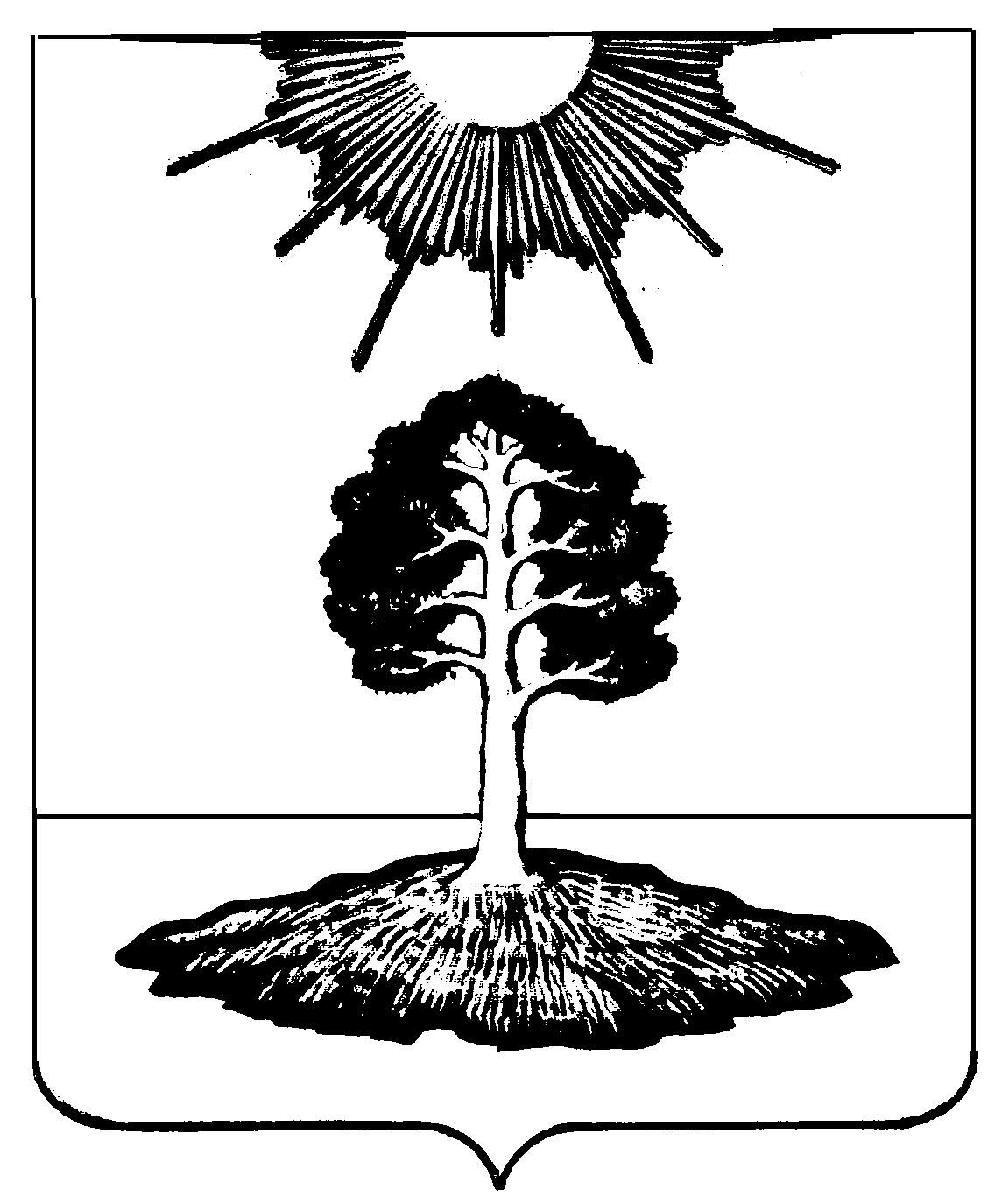 